МУНИЦИПАЛЬНОЕ АВТОНОМНОЕ ДОШКОЛЬНОЕ ОБРАЗОВАТЕЛЬНОЕ УЧРЕЖДЕНИЕ«ДЕТСКИЙ САД ОБЩЕРАЗВИВАЮЩЕГО ВИДА № 43»НМР РТКонспект занятия по познавательно – речевому развитию в старшей группе «Проказы Снежной Королевы».Составила воспитатель первой                                           квалификационной категорииВасильева С.В.Нижнекамск 2022 г.Конспект занятия по познавательно – речевому развитию в старшей группе «Проказы Снежной Королевы».Ход ОД:1. Организационно-мотивационный моментДети входят в группу. Посмотрите, к нам пришли гости. Давайте поздороваемся с ними, пошлем гостям улыбку.Воспитатель предлагает детям поиграть в игру: «Вопрос-ответ».Мы построим ровный круг,Справа друг и слева друг.Дружно за руки возьмемся,И друг другу улыбнемся!Я прошу вас нам сказать:Вы готовы отвечать?Назови имя того, кто стоит справа от тебя?Назови имя того, кто стоит слева от тебя?Сколько в неделе дней? (дети называют дни недели). Сколько выходных? Сколько рабочих дней?Во что превратится сосулька, если ее держать на ладони?Сейчас утро или вечер?Какие вы знаете времена года?А какое сейчас время года?А какое время года наступит после зимы?Звучит музыка (метель, вьюга).Какого времени года эти звуки? Может это к нам спешит весна?Снежная Королева, живет в снегах сыпучих, во льдах колючих, на Севере, в ледяном замке, от него веет холодом. Свое время года она не хочет уступать никому. А захочет, сделает так, что зима будет длиться вечно.Что произойдет на земле, если зима будет длиться вечно? (ответы детей).Ребята, чтобы  Снежная Королева уступила место весне нам нужно выполнить её  задания, а за каждое задание получим волшебную льдинку.Дети выполняют первое задание, стоя на ковре. «Расставь цифры от 1 до 7 – по порядку». Ребенок выкладывает из карточек числовой ряд от 1 до 7. Проверяем хором и индивидуально прямой и обратный счёт.Дети получают волшебную льдинку. Второе задание «Числа-соседи». Ребята, помогите числам найти своих соседей. Назовите соседей числа 5 (4 и 3); 7 (6 и 8); 4 (3 и 5); 2 (1 и 3), 3 (2 и 4).Дети получают волшебную льдинку, садятся за столы. Ребята, посмотрите, у вас на столах лежат картинки. Рассмотрите их. Найдите на картинке, и раскрасьте самый высокий дом и самое высокое дерево зеленым цветом. (Дети выполняют задание).Найдите на картинке, и раскрасьте низкий дом и низкое дерево желтым цветом. (Дети выполняют задание. Индивидуальные вопросы к детям по картинке).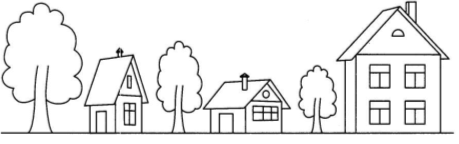  Дети получают волшебную льдинку. А сейчас, ребята, давайте немного отдохнем. Нас ждет физкультминутка «Лепим, лепим, снежный ком». (Запись)Дети получают волшебную льдинку, садятся за столы. Воспитатель загадывает загадки:Он похож на колесо,А еще на букву О.По дороге катитсяИ в ромашке прячется.Нрав его совсем не крут.Догадались? Это - (круг)Три вершины, три угла,Три сторонки – вот и я. (треугольник)Не овал я и не круг,Треугольнику я друг,Прямоугольнику я брат,Ведь зовут меня (квадрат)Растянули мы квадрат.И представили на взгляд,На кого он стал похожим,Или с чем-то очень схожим?Не кирпич, не треугольник -Стал квадрат… (прямоугольник).Да, это геометрические фигуры – большие озорники очень любят играть. И хотят с вами поиграть. Вы согласны?Работа с геометрическими фигурами.Будете выкладывать узор на бумажном ковре. В нижний левый угол положите треугольник; в верхний правый угол – круг; в середину ковра - квадрат; в левый верхний угол – овал, в нижний правый угол – прямоугольник. (После выполнения задания воспитатель задает вопросы детям). Дети получают волшебную льдинку, встают около столов. Задание «Волшебные картинки и электрический фонарик»Чтобы узнать, что на картинке, нужно просветить фонариком картинку и назвать предмет, которое прячется за ним, составить предложение. Определить количество слогов (можно хлопками или подставить ладошку под подбородок: за-яц, ли-са и т.д.). Дети получают волшебную льдинкуСнежная Королева, дети выполнили все твои задания. А еще все волшебные льдинки превратились в весенний букет. Мы хотим его тебе подарить.Ребята, ей никто, никогда не дарил цветов. Благодаря вашим стараниям, она стала добрей. И решила, уступить место весне.  Снежная Королева возвратилась в свое Снежное королевство, до следующей зимы.Рефлексия: Ребята, вам понравилось выполнять задание? (ответы детей)Какие задания мы сегодня выполняли? (ответы детей)А какое задание вам понравилось больше всего? (ответы детей)Спасибо, вам ребята за хорошую работу. Дата проведения: 26.02.2022г.Тема«Проказы Снежной Королевы».Программа«От рождения до школы».Основная образовательная областьПознавательное развитие Речевое развитиеИнтегрированные образовательные областиРечевое развитие, социально – коммуникативное развитие, художественно – эстетическое развитие, физическое развитие.Форма проведенияСовместная деятельность детей и взрослых.ЦельВыявить полученные знания по математике и развитию речи, умения и навыки посредством игр.ЗадачиВоспитательные  воспитывать интерес к математическим и речевым заданиям, самостоятельность, умение понимать учебную задачу и выполнять ее.Развивающие  развивать внимание, память, мышление, связную речь;способствовать формированию мыслительных операций.Образовательные  Выявить у детей знания словарного запаса, умение строить предложения.Умение разделять слова на слоги; автоматизации звука С.Формировать у детей представления о параметрах величины - высоте. Совершенствовать умение находить место числа в ряду, считать от 1 до 7 и обратно. Совершенствовать знания о геометрических фигурах.Наглядные средства обучения и оборудованияДоска магнитная; магнитофон с аудиозаписью; наборное полотно. Льдинки; ваза; карточки с цифрами от 1 до 7; карточки с изображением предметов; электрические фонарики; геометрические фигуры; бумажные коврики; цветные карандаши. Организация детейСтоя на полу, сидя за столом, стоя за столом, сидя на коврике.                                             Словарная работаВводить в активный словарь ребенка слова высокий, низкий.Методы
Наглядный (показ слайдов, картинок); словесный (вопросы к детям, ответы, указания, пояснения, беседа); игровой (сюрпризный момент).Предварительная работа с детьмиСоздание презентации, изготовление картинок, составление конспекта.СтруктураОрганизационно-мотивационный моментБеседа «Расставь цифры от 1 до 7 – по порядку». «Числа-соседи».«Низкий, высокий»физкультминутка «Лепим, лепим, снежный ком».Работа с геометрическими фигурами. «Волшебные картинки и электрический фонарик» Рефлексия.